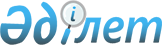 О внесении изменений и дополнений в решение районного маслихата от 24 декабря 2010 года N 41/2 "Об бюджете Шиелийского района на 2011-2013 годы"
					
			Утративший силу
			
			
		
					Решение Шиелийского районного маслихата Кызылординской области от 12 сентября 2011 года N 49/5. Зарегистрировано Департаментом юстиции Кызылординской области 28 сентября 2011 года за N 10-9-206. Утратилу силу решением Шиелийского районного маслихата Кызылординской области от 12 апреля 2012 года N 3/4      Сноска. Утратило силу решением Шиелийского районного маслихата Кызылординской области от 12.04.2012 N 3/4.

      В соответствии с Бюджетным кодексом Республики Казахстан от 4 декабря 2008 года, подпунктом 1) пункта 1 статьи 6 и пункта 1 статьи 7 Закона Республики Казахстан от 23 января 2001 года "О местном государственном управлении и самоуправлении в Республики Казахстан" районный маслихат (очередная XXXXIX сессия) РЕШИМ:



      1. Внести в решение районного маслихата от 24 декабря 2010 года N 41/2 "Об бюджете Шиелийского района на 2011-2013 годы" (зарегистрировано в Реестре государственной регистрации нормативных правовых актов за номером 10-9-182, опубликовано в газете "Өскен Өңір" от 26 января 2011 года за N 8-9) следующие изменения и дополнения:



      в пункте 1:

      в подпункте 1):

      цифры "5 795 132" заменить цифрами "5 764 993";

      цифры "4 554 601" заменить цифрами "4 524 462";

      в подпункте 2):

      цифры "5 800 337" заменить цифрами "5 770 198";

      в подпункте 3):

      цифры "92 160" заменить цифрами "18 660";

      цифры "100 172" заменить цифрами "26 672";

      в подпункте 5):

      цифры "-97 365" заменить цифрами "-23 865";

      в подпункте 6):

      цифры "97 365" заменить цифрами "23 865";

      цифры "100 172" заменить цифрами "26 672";



      приложение 1 указанного решения изложить в редакции согласно приложение 1 к настоящему решению.



      в пункте 7:

      2 приложение 4 указанного решения изложить в редакции согласно приложение 2 к настоящему решению.



      в пункте 8:

      приложение 7 указанного решения изложить в редакции согласно приложение 3 к настоящему решению.



      10. Настоящее решение вводится в действие с 1 января 2011 года.      Председатель сессии

      районного маслихата                         Ж. Ахметов      Секретарь

      районного маслихата                         С. Оразымбетов      Приложение N 1

      к решению N 49/5

      от 12 сентября 2011 года      Приложение N 1

      к решению N 41/2

      от 24 декабря 2010 года        

Районный бюджет на 2011 год      Приложение N 2

      к решению N 49/5

      от 12 сентября 2011 года      Приложение N 4

      к решению N 41/2

      от 24 декабря 2010 года        

Расходы аппарат акима района в городе, города районного значения, поселка, аула (села), аульных (сельского) округов на 2011 год      Приложение N 3

      к решению N 49/5

      от 12 сентября 2011 года      Приложение N 4

      к решению N 41/2

      от 24 декабря 2010 года        

Список бюджетных программ развитие района на 2011-2013 годы
					© 2012. РГП на ПХВ «Институт законодательства и правовой информации Республики Казахстан» Министерства юстиции Республики Казахстан
				КатегорияКатегорияКатегорияКатегорияСумма, тыс. тенге
КлассКлассКлассПодклассПодклассНаименование
1
2
3
4
5
1. Доходы5764993100Налоговые поступления1157246110Подоходный налог525336112Индивидуальный подоходный налог525336130Социальный налог390562131Социальный налог390562140Hалоги на собственность219046141Hалоги на имущество163089143Земельный налог8550144Hалог на транспортные средства46500145Единый земельный налог907150Внутренние налоги на товары, работы и услуги17450152Акцизы5300153Поступления за использование природных и других ресурсов2600154Сборы за ведение предпринимательской и профессиональной деятельности8350155Налог на игорный бизнес1200180Обязательные платежи, взимаемые за совершение юридически значимых действий и (или) выдачу документов уполномоченными на то государственными органами или должностными лицами4852181Государственная пошлина4852200Неналоговые поступления12185210Доходы от государственной собственности485215Доходы от аренды имущества, находящегося в государственной собственности485260Прочие неналоговые поступления11700261Прочие неналоговые поступления11700300Поступления от продажи основного капитала71100310Продажа государственного имущества, закрепленного за государственными учреждениями45600311Продажа государственного имущества, закрепленного за государственными учреждениями45600330Продажа земли и нематериальных активов25500331Продажа земли15500332Продажа нематериальных активов10000400Поступления трансфертов 4524462420Трансферты из вышестоящих органов государственного управления4524462422Трансферты из областного бюджета4524462Функциональная группаФункциональная группаФункциональная группаФункциональная группаАдминистратор бюджетных программАдминистратор бюджетных программАдминистратор бюджетных программПрограммаПрограммаНаименование
2. Расходы57701981Государственные услуги общего характера329644112Аппарат маслихата района (города областного значения)216471Услуги по обеспечению деятельности маслихата района (города областного значения)211473Капитальные расходы государственных органов500122Аппарат акима района (города областного значения)688621Услуги по обеспечению деятельности акима района (города областного значения)656423Капитальные расходы государственных органов3220123Аппарат акима района в городе, города районного значения, поселка, аула (села), аульного (сельского) округа2088071Услуги по обеспечению деятельности акима района в городе, города районного значения, поселка, аула (села), аульного (сельского) округа20424722Капитальные расходы государственных органов4560452Отдел финансов района (города областного значения)165601Услуги по реализации государственной политики в области исполнения бюджета района (города областного значения) и управления коммунальной собственностью района (города областного значения)1643311Учет, хранение, оценка и реализация имущества, поступившего в коммунальную собственность127453Отдел экономики и бюджетного планирования района (города областного значения)137681Услуги по реализации государственной политики в области формирования и развития экономической политики, системы государственного планирования и управления района (города областного значения)137682Оборона4566122Аппарат акима района (города областного значения)45665Мероприятия в рамках исполнения всеобщей воинской обязанности18246Предупреждение и ликвидация чрезвычайных ситуаций масштаба района (города областного значения)27423Общественный порядок, безопасность, правовая, судебная, уголовно-исполнительная деятельность5033458Отдел жилищно-коммунального хозяйства, пассажирского транспорта и автомобильных дорог района (города областного значения)503321Обеспечение безопасности дорожного движения в населенных пунктах50334Образование3870091123Аппарат акима района в городе, города районного значения, поселка, аула (села), аульного (сельского) округа1405Организация бесплатного подвоза учащихся до школы и обратно в аульной (сельской) местности140464Отдел образования района (города областного значения)38699511Услуги по реализации государственной политики на местном уровне в области образования 190383Общеобразовательное обучение32148645Приобретение и доставка учебников, учебно-методических комплексов для государственных учреждений образования района (города областного значения)149806Дополнительное образование для детей1868547Проведение школьных олимпиад, внешкольных мероприятий и конкурсов районного (городского) масштаба3499Обеспечение деятельности организаций дошкольного воспитания и обучения38622215Ежемесячные выплаты денежных средств опекунам (попечителям) на содержание ребенка сироты (детей-сирот), и ребенка (детей), оставшегося без попечения родителей1285220Обеспечение оборудованием, программным обеспечением детей-инвалидов, обучающихся на дому1083521На увеличение размера доплаты за квалификационную категорию учителям школ и воспитателям дошкольных образования23957467Ауданның (облыстық маңызы бар қала) құрылыс бөлімі037Білім беру объектілерін салу және реконструкциялау05Здравоохранение64123Аппарат акима района в городе, города районного значения, поселка, аула (села), аульного (сельского) округа642Организация в экстренных случаях доставки тяжелобольных людей до ближайшей организации здравоохранения, оказывающей врачебную помощь646Социальная помощь и социальное обеспечение362432451Отдел занятости и социальных программ района (города областного значения)3624321Услуги по реализации государственной политики на местном уровне в области обеспечения занятости и реализации социальных программ для населения268562Программа занятости346993Оказание ритуальных услуг по захоронению умерших Героев Советского Союза, "Халық Қаһарманы", Героев Социалистического труда, награжденных Орденом Славы трех степеней и орденом "Отан" из числа участников и инвалидов войны584Оказание социальной помощи на приобретение топлива специалистам государственных учреждении здравоохранения, образования, социального обеспечения, культуры и спорта проживающих и работающих в сельской местности и педагогам образования работающих в сельской местности в соответствии с законодательством Республики Казахстан197555Государственная адресная социальная помощь183556Жилищная помощь224367Социальная помощь отдельным категориям нуждающихся граждан по решениям местных представительных органов396219Социальная поддержка граждан, награжденных от 26 июля 1999 года орденами "Отан", "Даңқ", удостоенных высокого звания "Халық қаһарманы", почетных званий республики15410Материальное обеспечение детей-инвалидов, воспитывающихся и обучающихся на дому319311Оплата услуг по зачислению, выплате и доставке пособий и других социальных выплат296614Оказание социальной помощи нуждающимся гражданам на дому5031416Государственные пособия на детей до 18 лет11515217Обеспечение нуждающихся инвалидов обязательными гигиеническими средствами и предоставление услуг специалистами жестового языка, индивидуальными помощниками в соответствии с индивидуальной программой реабилитации инвалида1524521Капитальные расходы государственных органов100023Содержание центров занятости126287Жилищно-коммунальное хозяйство461760123Аппарат акима района в городе, города районного значения, поселка, аула (села), аульного (сельского) округа1123088Освещение улиц населенных пунктов420489Обеспечение санитарии населенных пунктов1350011Благоустройство и озеленение населенных пунктов56760467Отдел строительства района (города областного значения)2793823Строительство и (или) приобретение жилья государственного коммунального жилищного фонда126004Развитие и обустройство инженерно-коммуникационной инфраструктуры594005Развитие коммунального хозяйства700019Строительство жилья06Развитие системы водоснабжения20038222Реализацию мероприятий "Программы занятости 2020" на развитие и обустройство инженерно-коммуникационной инфраструктуры0458Отдел жилищно-коммунального хозяйства, пассажирского транспорта и автомобильных дорог района (города областного значения)7007028Развитие коммунального хозяйства700708Культура, спорт, туризм и информационное пространство274149455Отдел культуры и развития языков района (города областного значения)1930151Услуги по реализации государственной политики на местном уровне в области развития языков и культуры85513Поддержка культурно-досуговой работы1252456Функционирование районных (городских) библиотек586847Развитие государственного языка и других языков народа Казахстана535456Отдел внутренней политики района (города областного значения)145341Услуги по реализации государственной политики на местном уровне в области информации, укрепления государственности и формирования социального оптимизма граждан84342Услуги по проведению государственной информационной политики через газеты и журналы 30003Реализация региональных программ в сфере молодежной политики20005Услуги по проведению государственной информационной политики через телерадиовещание1100465Отдел физической культуры и спорта района (города областного значения)166001Услуги по реализации государственной политики на местном уровне в сфере физической культуры и спорта99626Проведение спортивных соревнований на районном (города областного значения) уровне10707Подготовка и участие членов сборных команд района (города областного значения) по различным видам спорта на областных спортивных соревнованиях45684Капитальные расходы государственных органов1000467Отдел строительства района (города областного значения)500008Развитие объектов спорта и туризма5000010Сельское, водное, лесное, рыбное хозяйство, особо охраняемые природные территории, охрана окружающей среды и животного мира, земельные отношения87636462Отдел сельского хозяйства района (города областного значения)242501Услуги по реализации государственной политики на местном уровне в сфере сельского хозяйства147316Капитальные расходы государственных органов10099Реализация мер социальной поддержки специалистов социальной сферы сельских населенных пунктов за счет целевых трансфертов из республиканского бюджета 9419473Отдел ветеринарии района (города областного значения)546531Услуги по реализации государственной политики на местном уровне в сфере ветеринарии91193Мемлекеттік органдардың күрделі шығыстары06Организация санитарного убоя больных животных17748Возмещение владельцам стоимости изымаемых и уничтожаемых больных животных, продуктов и сырья животного происхождения98111Проведение противоэпизоотических мероприятий42779463Отдел земельных отношений района (города областного значения)87331Услуги по реализации государственной политики в области регулирования земельных отношений на территории района (города областного значения)85337Капитальные расходы государственных органов20011Промышленность, архитектурная, градостроительная и строительная деятельность29522467Отдел строительства района (города областного значения)104311Услуги по реализации государственной политики на местном уровне в области строительства10431468Отдел архитектуры и градостроительства района (города областного значения)190911Услуги по реализации государственной политики в области архитектуры и градостроительства на местном уровне 76633Разработка схем градостроительного развития территории района и генеральных планов населенных пунктов1142812Транспорт и коммуникации299564123Аппарат акима района в городе, города районного значения, поселка, аула (села), аульного (сельского) округа17937213Обеспечение функционирования автомобильных дорог в городах районного значения, поселках, аулах (селах), аульных (сельских) округах179372458Отдел жилищно-коммунального хозяйства, пассажирского транспорта и автомобильных дорог района (города областного значения)12019223Обеспечение функционирования автомобильных дорог12019213Прочие30841451Отдел занятости и социальных программ района (города областного значения)468022Поддержка частного предпринимательства в рамках программы "Дорожная карта бизнеса - 2020"4680452Отдел финансов района (города областного значения)900012Резерв местного исполнительного органа района (города областного значения) 9000469Отдел предпринимательства района (города областного значения)74141Услуги по реализации государственной политики на местном уровне в области развития предпринимательства и промышленности 71893Поддержка предпринимательской деятельности225458Отдел жилищно-коммунального хозяйства, пассажирского транспорта и автомобильных дорог района (города областного значения)97471Услуги по реализации государственной политики на местном уровне в области жилищно-коммунального хозяйства, пассажирского транспорта и автомобильных дорог 974715Трансферты14896452Отдел финансов района (города областного значения)148966Возврат неиспользованных (недоиспользованных) целевых трансфертов148963.Чистое бюджетное кредитование18660Бюджетные кредиты2667210Сельское, водное, лесное, рыбное хозяйство, особо охраняемые природные территории, охрана окружающей среды и животного мира, земельные отношения26672462Отдел сельского хозяйства района (города областного значения)266728Бюджетные кредиты для реализации мер социальной поддержки специалистов социальной сферы сельских населенных пунктов266727Жилищно-коммунальное хозяйство0467Отдел строительства района (города областного значения)019Строительство жилья05Погашение бюджетных кредитов80121Погашение бюджетных кредитов80121Погашение бюджетных кредитов, выданных из государственного бюджета80124. Сальдо по операциям с финансовыми активами 06Поступления от продажи финансовых активов государства05. Дефицит (профицит) бюджета-238656. Финансирование дефицита (использование профицита) бюджета238657Поступления займов266722Договоры займа266723Займы, получаемые местным исполнительным органом района (города областного значения)2667216Погашение займов124482452Отдел финансов района (города областного значения)1244828Погашение долга местного исполнительного органа перед вышестоящим бюджетом5361221Возврат неиспользованных бюджетных кредитов, выданных из местного бюджета708708Используемые остатки бюджетных средств1216751Свободные остатки бюджетных средств1216751Свободные остатки бюджетных средств1216752Остатки бюджетных средств на конец отчетного периода01Остатки бюджетных средств на конец отчетного периода0Функциональная группаФункциональная группаФункциональная группаФункциональная группаСумма, тыс. тенге
Администратор бюджетных программАдминистратор бюджетных программАдминистратор бюджетных программПрограммаПрограммаНаименование
1
2
3
4
5
2. Расходы5006911Государственные услуги общего характера208807123Аппарат акима района в городе, города районного значения, поселка, аула (села), аульного (сельского) округа2088071Услуги по обеспечению деятельности акима района в городе, города районного значения, поселка, аула (села), аульного (сельского) округа20424722Капитальные расходы государственных органов45604Образование140123Аппарат акима района в городе, города районного значения, поселка, аула (села), аульного (сельского) округа1405Организация бесплатного подвоза учащихся до школы и обратно в аульной (сельской) местности1405Здравоохранение64123Аппарат акима района в городе, города районного значения, поселка, аула (села), аульного (сельского) округа642Организация в экстренных случаях доставки тяжелобольных людей до ближайшей организации здравоохранения, оказывающей врачебную помощь647Жилищно-коммунальное хозяйство112308123Аппарат акима района в городе, города районного значения, поселка, аула (села), аульного (сельского) округа1123088Освещение улиц населенных пунктов420489Обеспечение санитарии населенных пунктов1350011Благоустройство и озеленение населенных пунктов5676012Транспорт и коммуникации179372123Аппарат акима района в городе, города районного значения, поселка, аула (села), аульного (сельского) округа17937213Обеспечение функционирования автомобильных дорог в городах районного значения, поселках, аулах (селах), аульных (сельских) округах179372КатегорияКатегорияКатегорияКатегорияКлассКлассКлассПодклассПодклассНаименование
1
2
3
4
7Жилищно-коммунальное хозяйство467Отдел строительства района (города областного значения)3Строительство и (или) приобретение жилья государственного коммунального жилищного фонда4Развитие и обустройство инженерно-коммуникационной инфраструктуры5Развитие коммунального хозяйства8Развитие объектов спорта и туризма6Развитие системы водоснабжения458Отдел жилищно-коммунального хозяйства, пассажирского транспорта и автомобильных дорог района (города областного значения)28Развитие коммунального хозяйства